Workshop Title:	Lifestyle DayFacilitator		Jill Reynolds, Janina Bell & Rachael AyersDate/time		Saturday 15th June 2019  (09.00 gathering for 9.30 start. Finish 17.00)Venue		Manor Barn House, Water Stratford, Buckingham MK18 5DSIf you have any special needs, please let us know  Please bring a food contribution of food towards a shared lunchAbout the facilitatorsJill Reynolds, BSc. IIP Dip. IIP accredited, IIP Supervisor is currently the second and fourth year tutor on the Bucks Adlerian Counselling & Psychotherapy Training  Course.  She did her Adlerian counselling training between 1995 and 1999, and her tutor apprenticeship between 2000-2001, alongside completing a Psychology degree with the Open University.   She was awarded the ASIIP Diploma in 2006, the ASIIP Certificate in Adlerian Supervision in 2007, and in that same year, became an Accredited Adlerian Counsellor.  She is a tutor in Adult Education and has a private counseling practice in Buckingham seeing adults, children and working with familiesRachael Ayers is a trained Adlerian counsellor. She has worked for over 12 years with young people in an educational setting, as well as at Summer School as a young people’s group facilitator. Rachael is currently a tutor with BAT and has had a lifelong interest in art and has studied extensively on the use of creative approaches in counsellingJanina Bell (BA (Hons), PGCE, Dip Adlerian Counselling, Cert (Therapeutic Play), MBACP, MASIIP)Janina works on a freelance basis as an Adlerian counsellor and parenting practitioner and also offers Therapeutic Life Story Work for adopted children and children in long term foster care.  She has almost 30 years of work experience as a teacher and working in family and parenting support. She regularly delivers parenting courses, including a bespoke course for parents with adopted children. She is a qualified teacher and an experienced group facilitator and a co-tutor with Bucks Adlerian Training.She is a parent, a grand-parent, step-parent and step-grandparent.- - - - - - - - - - - - - - - - - - - - - - - - - - - - - - - - - - - - - - - - - - - - - - - - - - - - - - - - - - - - - - - - - - - - - - - - - - - - - - - - - - - - - - - - - - BOOKING SLIP Case Study Day FEE: £40  to be paid 2 weeks before the workshop. If you are unable to attend, as a friend to come in your place!.For all enquiries and booking contact Jill Reynolds on 01280 847853 or email:  jill@adlerian.org.ukFor more information: www.adlerian.org.uk Name………………………………………………………………………………………….. telephone/email…………………………………………………Address ……………………………………………………………………………………………………………………………………………………………………Please email or post to Jill Reynolds, BAT, Manor Barn House, Water Stratford, Bucks MK18 5DS with a cheque payable to Bucks Adlerian Training. Bank account details can be provided for bank transfers.   CPD attendance certificate will be provided.About the workshopBucks Adlerian Training offer an opportunity to students who wish to observe a lifestyle being done by one of the course tutors, or would like their own lifestyle done (a requirement for the ASIIP diploma submission).  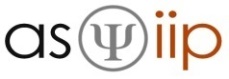 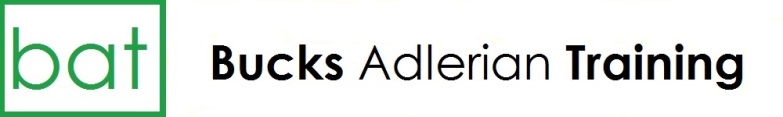 